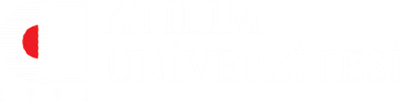 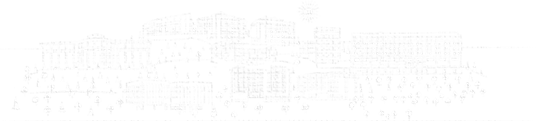 MEDICAL SCHOOLYEAR VI INTERNSHIP REPORTPhotographName- Surname : Student ID :Academic YearATILIM MEDICAL SCHOOL INTERNSHIP GENERAL SURGERY ROTATIONPATIENTS FOLLOWED BY THE INTERN DOCTOR UNDER THE PRIMARY PATIENT RESPONSIBILITYATTENDANCE 1st monthASSESSMENTSONUÇ:Yukarıda genel değerlendirilmesi özetlenen Dönem VI intörn öğrencisi ID ………………………… olan ………………………………………………………………………… nin bölümümüzde yapmış olduğu çalışmaları Atılım Üniversitesi Tıp Fakültesi/Fakültemiz Eğitim ve Öğretim Yönergesi’nin ilgili maddesine göre değerlendirilerek stajın sonunda öğrenci YETERLİ/YETERSİZ bulunmuştur. Geçme Notu (Rakamla)……………………………………… yazı ile …………………………………………dir.RESULT:The studies of the Year VI intern, ………………………………………………………………………… with ID number ………………………… were evaluated according to the relevant article of Atılım University Medical School Education and Training Regulations, and at the end of the internship, the student was found to be SUFFICIENT/INSUFFICIENT. Passing Mark (in Numbers) is……………………………………… in words……………………………………………….ANABILIM DALI BAŞKANI İMZADEKAN ONAYI/DEAN APPROVALCourse LanguageEnglish/TurkishCourse TypeCompulsoryCourse duration1 monthLearning and Teaching StrategiesCase discussion, Medical Skills/Practice, ObservationCourse CoordinatorAssoc. Prof. Dr. Ulaş SÖZENERCourse ObjectivesGaining the competence to be able to perform preventive medicine on surgical problems and diseases seen in adulthood, and to be able to make differential diagnosis and to make preliminary diagnosis or diagnosis of common surgical diseases and to be able to make the first intervention in case of necessity, apply the treatment or refer the patient appropriately, and to be able to follow-up this kind of patients.Couse Learning OutcomesThe students who have succeeded in this course;By performing an effective communication, takes the general and problem-oriented anamnesis of patient with surgical disease and performs systemic physical examination.In accordance with the findings of the anamnesis and physical examination, chooses appropriate and necessary tests for diagnosis.Makes differential diagnosis of surgical disease by evaluating the findings of anamnesis and physical examination together with the results of the laboratory or imaging examinations and makes preliminary diagnosis or diagnosis.Plans the treatment according to diagnosis of the disease, makes the treatment that can be applied at primary level and refers the patient in an appropriate manner.Recognizes emergency surgical conditions/diseases, evaluates the patient and performs the required first intervention and refers the patient appropriately.Applies knowledge and skills of preventive medicine for prevention and early diagnosis of common surgical diseases and cancers.Performs basic medical procedures such as abscess drainage and wound care, suturing and receiving, placement of central venous catheter, urinary catheter placement, nasogastric tube placement, enema, digital rectal examination, injection.Improves professional knowledge and skills by following updated topics related to medicine, renewed and changed diagnosis and treatment approaches.Keeps the written and electronic medical records appropriately, and makes necessary reports and notifications at the primary level.Acts in accordance with ethical values in the communication with patients, relatives, colleagues and other healthcare professionals.Knows the health system and its legislationCourse ContentIt covers the principles of symptoms and signs, diagnosis and treatment of basic diseases, including the learning objectives specified in the National Core Education Program in the field of General Surgery. Bleeding-transfusion; fluid-electrolyte/acid-base balance disorders; gastrointestinal emergencies; vascular diseases; trauma; diseases and tumors of esophagus-stomach-intestine; diseases and tumors of liver-gall bladder-pancreas; diseases of surgical endocrinology; diseases of mammary glands; skin and soft tissue infections and tumors.Suggested ResourcesSchwartz's Principles of Surgery, 11th Edition F. Charles Brunicardi,‎ et al.www.uptodate.comGENEL YETKİNLİKLER/ GENERAL COMPETENCIESGENEL YETKİNLİKLER/ GENERAL COMPETENCIESGENEL YETKİNLİKLER/ GENERAL COMPETENCIESGENEL YETKİNLİKLER/ GENERAL COMPETENCIESGENEL YETKİNLİKLER/ GENERAL COMPETENCIESGENEL YETKİNLİKLER/ GENERAL COMPETENCIESİŞLEM/PROCEDUREÖĞRENME DÜZEYİ/ LEARNING LEVELUYGULAMA SAYISI/ APPLICATION NUMBERTİPİ/ TYPETARİH/DATEONAYLAYAN/APPROVED BYHastayı aydınlatma ve onam alma/ Informing the patient and obtaining consent 4U/PHastadan öykü alma/ Obtaining history from patients4U/PFizik muayene/ Physical examination 4U/PMeme ve aksiller bölge muayenesi/ Breast and axillary area examination3U/PGenel durum ve vital bulguların değerlendirilmesi/ Assessment of general status and vital signs4U/PÖn tanı oluşturabilme, tanılara varabilme/ Being able to make preliminary diagnosis/ to reach diagnoses4U/PHasta dosyası hazırlama/ Preparing patient’s medical file 4U/PTanı için gereken temel laboratuvar tetkiklerini uygun sırayla isteme, sonuçları değerlendirebilme/ Requesting basic laboratory tests required for diagnosis in the appropriate order, evaluating the results 4U/PTedaviyi planlama, tedavinin yararını değerlendirme ve izleme/ Planning treatment, evaluating the benefits of treatment and monitoring4G/OOlgu sunma/ Presenting a case4U/PEpikriz yazabilme/ Being able to write an epicrisis4U/PReçete yazabilme/ Being able to write a prescription4U/PGüncel mevzuata uygun sağlık raporlarını hazırlayabilme/ Being able to prepare medical reports in accordance with current legislation3G/OTedaviyi red belgesi hazırlayabilme/ Being able to prepare a treatment refusal document4G/OHasta-hekim, hekim-hekim ilişkileri konusunda bilgi ve beceri kazanma / Gaining knowledge and skills in patient-physician, physician-physician relationships4U/PBilimsel yaklaşımı bilme, araştırmacı kişilik kazanma/ Knowing the scientific approach, gaining an investigative personality3G/OEkip çalışması yapabilme etik kurallara uyma/ Being able to work in teams and complying with ethical rules4U/PGüncel literatür bilgisine ulaşabilme ve eleştirel gözle okuyabilme/ Being able to access current literature and read it critically3U/PKlinik karar verme sürecinde, kanıta dayalı tıp ilkelerini uygulayabilme/ Being able to apply evidence-based medical principles in clinical decision making3U/PDekontaminasyon, dezenfeksiyon, sterilizasyon, antisepsi sağlayabilme/ Being able to provide decontamination, disinfection, sterilization, antisepsis4U/PAdli rapor hazırlayabilme / Being able to prepare forensic reports3G/OSağlık hizmeti ilişkili enfeksiyonları engelleyici önlemleri alabilme/ Being able to take measures to prevent healthcare-associated infections3U/PU: Uygulama Yapmalı / P: Must PracticeG: Gözlem Yapmalı/ O: Must Observe
  U: Uygulama Yapmalı / P: Must PracticeG: Gözlem Yapmalı/ O: Must Observe
  U: Uygulama Yapmalı / P: Must PracticeG: Gözlem Yapmalı/ O: Must Observe
  U: Uygulama Yapmalı / P: Must PracticeG: Gözlem Yapmalı/ O: Must Observe
  U: Uygulama Yapmalı / P: Must PracticeG: Gözlem Yapmalı/ O: Must Observe
  U: Uygulama Yapmalı / P: Must PracticeG: Gözlem Yapmalı/ O: Must Observe
  PRATİK BECERİLER/PRACTICAL SKILLSPRATİK BECERİLER/PRACTICAL SKILLSPRATİK BECERİLER/PRACTICAL SKILLSPRATİK BECERİLER/PRACTICAL SKILLSPRATİK BECERİLER/PRACTICAL SKILLSPRATİK BECERİLER/PRACTICAL SKILLSİŞLEM/PROCEDUREÖĞRENME DÜZEYİ/ LEARNING LEVELUYGULAMA SAYISI/APPLICATION NUMBERTİPİ/TYPETARİH/DATEONAYLAYAN/APPROVED BYKan basıncı ölçümü ve değerlendirme/ Blood pressure measurement and evaluation4U/PEKG çekme ve değerlendirme /ECG taking and evaluation3U/PArter kan gazı örneği alma/ Arterial blood gas sampling3U/PKapiller kan örneği alabilme/ Capillary blood sampling capability4U/PDirekt radyografileri değerlendirebilme / Being able to evaluate direct radiographs3U/PHastadan kan örneği alma/ Obtaining blood samples from the patient 4U/PNazogastrik sonda uygulaması/ Nasogastric catheterization 3G/ODamar yolu açılması/ Opening vascular access 3U/PÜriner sonda uygulaması/ Urinary catheterization3U/Pİntramüsküler, intravenöz, subkutan, intradermal enjeksiyon yapma/ Intramuscular, intravenous, subcutaneous, intradermal injection  4U/PDeri-yumuşak doku apsesi açabilme/ Being able to drain skin-soft tissue abscess 4U/PYara bakımı ve pansuman/ Wound care and dressing3U/PHastanın uygun olarak taşınmasını sağlayabilme/ Being able to ensure proper patient transport4U/PAkılcı laboratuvar ve görüntüleme inceleme istemi yapabilme / Being able to request rational laboratory and imaging examinations4U/PLaboratuvar inceleme için istek formunu doldurabilme/ Being able to complete the request form for laboratory examination4U/PLaboratuvar örneğini uygun koşullarda alabilme ve laboratuvara ulaştırabilme/ Being able to take laboratory samples under appropriate conditions and deliver them to the laboratory4U/PLaboratuvar sonuçlarını yorumlayabilme/ Being able to interpret laboratory results4U/PReçete düzenleyebilme/ Being able to write prescriptions 4U/PAkılcı ilaç kullanımı ilkelerini uygulayabilme / Being able to apply rational drug use principles4U/PEl yıkama/ Medical handwashing4U/PHastadan biyolojik örnek alabilme / Being able to obtain biological sample from the patient 3U/P Kan transfüzyonu yapabilme/ Being able to perform blood transfusion3G/OBandaj, turnike uygulayabilme/ Being able to apply bandage, tourniquet4U/PPuls oksimetre uygulayabilme ve değerlendirebilme/ Being able to apply and evaluate pulse oximetry4U/PYüzeyel sütür atabilme ve alabilme/ Being able to place and take superficial sutures4U/PLavman yapabilme/ Being able to enema3G/OU: Uygulama Yapmalı /P: Must PracticeG: Gözlem Yapmalı/O: Must ObserveU: Uygulama Yapmalı /P: Must PracticeG: Gözlem Yapmalı/O: Must ObserveU: Uygulama Yapmalı /P: Must PracticeG: Gözlem Yapmalı/O: Must ObserveU: Uygulama Yapmalı /P: Must PracticeG: Gözlem Yapmalı/O: Must ObserveU: Uygulama Yapmalı /P: Must PracticeG: Gözlem Yapmalı/O: Must ObserveU: Uygulama Yapmalı /P: Must PracticeG: Gözlem Yapmalı/O: Must ObservePATIENT NAME-SURNAMEProtocol noDIAGNOSISAPPROVALSIGNATUREDayMorningAfternoonSignature of responsible12345678910111213141516171819202122232425262728293031Very goodGoodFairInsufficient1. General Medical Background2. Duty Responsibility3. Approach to the Patient4. Psycho-social Statea- Responsibility to himself/ herselfb- Attitudes towards the Patientc- Attitudes towards the seniorsd- Attitudes towards the colleagues/friendse- Attitudes towards the staff5. Attendance6. Case presentation7. SeminarsOnay Tarihi /Approval date……/……/202…Öğretim Üyesi /Faculty memberÖğretim Üyesi /Faculty memberİmza /Signatureİmza /Signature